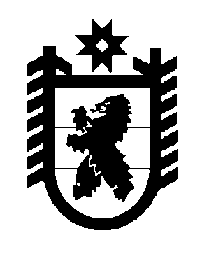 Российская Федерация Республика Карелия    ПРАВИТЕЛЬСТВО РЕСПУБЛИКИ КАРЕЛИЯРАСПОРЯЖЕНИЕот 15 октября 2013 года № 682р-Пг. Петрозаводск Внести в распоряжение Правительства Республики Карелия от 13 мая 2013 года № 235р-П (Карелия, 2013, 30 мая) следующие изменения:1) дополнить пунктом 4.1 следующего содержания:«4.1. Определить Министерство труда и занятости Республики Карелия органом, ответственным за обобщение данных мониторинга реализации Программы поэтапного совершенствования системы оплаты труда в государственных (муниципальных) учреждениях на 2012-2018 годы, утвержденной распоряжением Правительства Российской Федерации  от 26 ноября 2012 года № 2190-р, проводимого органами исполнительной власти Республики Карелия, и их предоставление в установленные сроки в Министерство труда и социальной защиты Российской Федерации с использованием автоматизированной информационной системы Министерства труда и социальной защиты Российской Федерации.»;2) в Плане мероприятий по поэтапному совершенствованию системы оплаты труда в государственных (муниципальных) учреждениях Республики Карелия на 2013-2018 годы, утвержденном указанным распоряжением:а) пункт 18 изложить в следующей редакции:             ГлаваРеспублики  Карелия                                                             А.П. Худилайнен«18.Мониторинг реализации Программы поэтапного совершенствования системы оплаты труда в государственных (муниципальных) учреждениях на 2012-2018 годы, утвержденной распоряжением Правительства Российской Федерации от 26 ноября 2012 года № 2190-р, в Республике Карелия и предоставление в Министерство труда и занятости Республики Карелия данных ежегодно,      25 июня и 20 декабряорганы исполнительной власти Республики Карелия с участием органов местного самоуправления (по согласованию) мониторинга реализации Программы по формам, утвержденным Министерством труда и социальной защиты Российской Федерации».